Christmas Word Search ChallengeIdentify the word from each clue, and then find the word in the Word Search!_______________ — What the shepherds saw_______________ — Emperor of Rome_______________ — City of David, and Jesus’ birthplace_______________ — The Israelite king that Jesus was descended from_______________ — Where Mary, Joseph, and Jesus fled to after Jesus’ birth_______________ — Mary’s sister and mother of John the Baptist_______________ — What the Word became_______________ — The third, peculiar-smelling gift given to Jesus by the Magi_______________ — The first (and shiniest) gift given to Jesus by the Magi_______________ — The King of Judea when Jesus was born_______________ — What had no room for Mary, Joseph, and Jesus_______________ — Who grace and truth came through_______________ — The man who proclaimed Jesus’ arrival in the wilderness_______________ — Father of Jesus_______________ — What shines in the darkness and is not overcome_______________ — The title of the people who traveled from a distant land to visit Jesus_______________ — What Jesus was placed in_______________ — Mother of Jesus_______________ — Who the angels say that Jesus is_______________ — The second sweet-smelling gift given to Jesus by the Magi_______________ — Where Joseph lived (and where Jesus was raised)_______________ — What the angels wish for all people of the earth_______________ — Governor of Syria_______________ — The people living in the fields_______________ — What shone over the town of Bethlehem_______________ — What was present in the beginning (according to The Gospel John)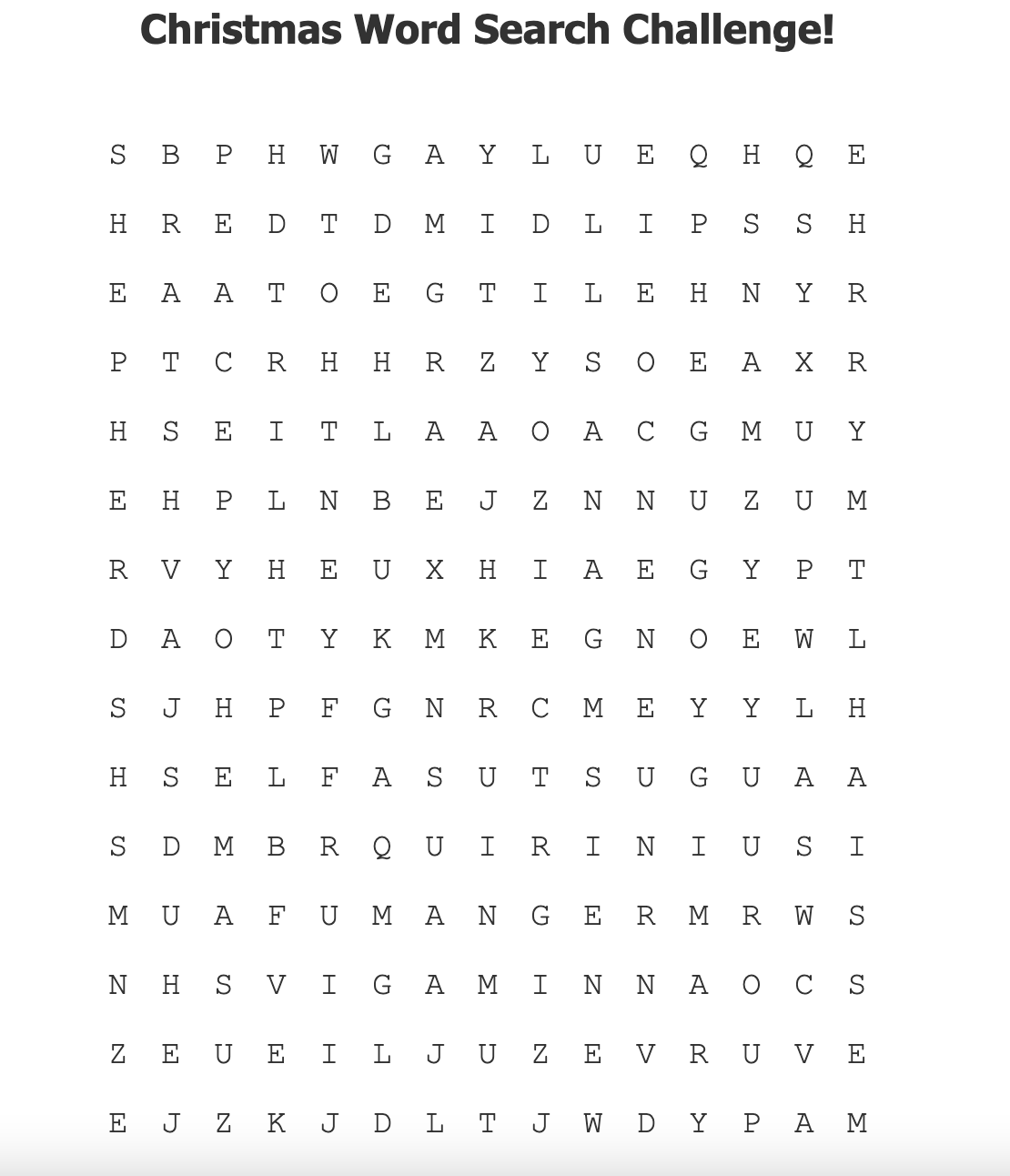 